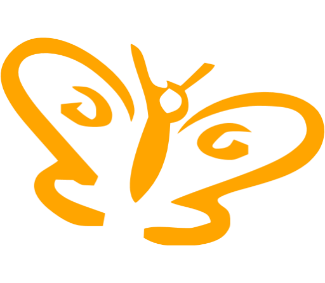 za.............................................................................................................................................................................................................................................................................................................................................................................................................................V Lipt. Hrádku, dňa ..................................					. . . . . . . . . . . . . . . . . . . . . .V súlade s Metodickým pokynom MŠ SR č. 22/2011 na hodnotenie žiakov základnej školy a zákonomč. 245/2008 Z.z. o výchove a vzdelávaní.